ANEXO 6 - TERMO DE COMPROMISSO DO BOLSISTA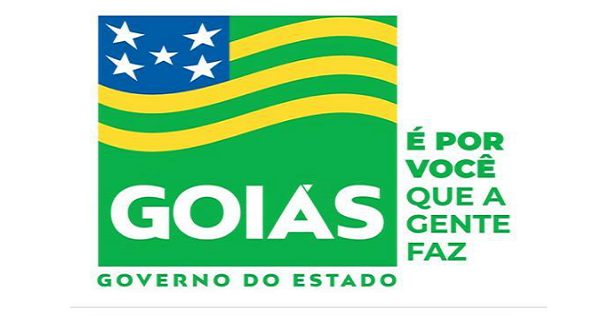 Constitui objeto do presente Termo a pactuação do compromisso do bolsista no âmbito do AlfaMais Goiás - Programa em Regime de Colaboração pela Criança Alfabetizada, em conformidade com a Lei 21.071, de 09 de agosto de 2021, com o Decreto nº 9.947, de 16 de setembro de 2021 e com a Portaria 3897/2021 - SEDUC. O AlfaMais Goiás propõe-se a garantir a alfabetização, na idade certa, de todas as crianças do Território Goiano, conduzindo, na perspectiva do regime de colaboração, ações eficazes voltadas para a prática pedagógica real e contextualizada e para a capacitação e o engajamento das equipes gestoras e escolares. Ainda, visa fortalecer a colaboração entre Estado e Municípios, de modo a contribuir para o processo de alfabetização de todas as crianças do território goiano, assegurando o desenvolvimento de competências e habilidades que garantam a aprendizagem significativa e, consequentemente, a melhoria dos índices de alfabetização.Desta forma, o(a) bolsista identificado a seguir, selecionado de acordo com o previsto na legislação vigente e de acordo com as diretrizes do Edital n.º001/2021 - Gesg/Seduc, se compromete a cumprir o previsto no Anexo 1 do referido edital no que diz respeito ao perfil e atribuições inerentes à função para a qual foi selecionado, além de preencher mensalmente um relatório das atividades desenvolvidas, ficando o pagamento da bolsa condicionado a este fator.Declara ainda estar ciente que as atividades exercidas pelos profissionais no âmbito do AlfaMais Goiás não caracterizam vínculo empregatício, e os valores recebidos a título de bolsa não se incorporam, para qualquer efeito, ao vencimento, salário, remuneração ou proventos recebidos e que não constituem vínculo trabalhista dentro da CLT ou de regime jurídico do serviço público, portanto, não se aplicam benefícios como férias, remuneração rescisória, licenças médicas ou caso fortuito e força maior.O presente termo tem validade de 12 meses contados a partir da data de sua assinatura, podendo ser prorrogado por igual período. Por ser expressão da verdade, assinam as partes o presente________________________________, _______ de __________________ de 202__Assinatura do Bolsista e Modalidade da Bolsa ao qual foi selecionado(a)Assinatura e Carimbo do Representante da SME responsável pela seleção 